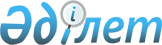 "Қазақстан Республикасының Мемлекеттік шекарасы туралы" және "Қазақстан Республикасының кейбір заңнамалық актілеріне Қазақстан Республикасының Мемлекеттік шекарасы мәселелері бойынша өзгерістер мен толықтырулар енгізу туралы" 2013 жылғы 16 қаңтардағы Қазақстан Республикасының заңдарын іске асыру жөніндегі шаралар туралы" Қазақстан Республикасы Премьер-Министрінің 2013 жылғы 14 ақпандағы № 28-ө өкіміне өзгеріс енгізу туралыҚазақстан Республикасы Премьер-Министрінің 2015 жылғы 16 ақпандағы № 10-ө өкімі

      «Қазақстан Республикасының Мемлекеттік шекарасы туралы» және «Қазақстан Республикасының кейбір заңнамалық актілеріне Қазақстан Республикасының Мемлекеттік шекарасы мәселелері бойынша өзгерістер мен толықтырулар енгізу туралы» 2013 жылғы 16 қаңтардағы Қазақстан Республикасының заңдарын іске асыру жөніндегі шаралар туралы» Қазақстан Республикасы Премьер-Министрінің 2013 жылғы 14 ақпандағы № 28-ө өкіміне мынадай өзгеріс енгізілсін:



      көрсетілген өкімімен бекітілген «Қазақстан Республикасының Мемлекеттік шекарасы туралы» және «Қазақстан Республикасының кейбір заңнамалық актілеріне Қазақстан Республикасының Мемлекеттік шекарасы мәселелері бойынша өзгерістер мен толықтырулар енгізу туралы» 2013 жылғы 16 қаңтардағы Қазақстан Республикасының заңдарын іске асыру мақсатында қабылдануы қажет нормативтік құқықтық және құқықтық актілердің тізбесінде:



      реттік нөмірі 12-жол мынадай редакцияда жазылсын:

      «».      Премьер-Министр                       К. Мәсімов
					© 2012. Қазақстан Республикасы Әділет министрлігінің «Қазақстан Республикасының Заңнама және құқықтық ақпарат институты» ШЖҚ РМК
				12.Каспий теңізіндегі Қазақстан Республикасының аумақтық суларының (теңізінің) енін есептеп шығару үшін негізге алынатын сызықтарды, сондай-ақ аумақтық сулардың (теңіздің) сыртқы шегін айқындау үшін географиялық нүктелерді (негізгі геодезиялық деректерді көрсете отырып) белгілеу туралыҚазақстан Республикасы Үкіметінің қаулысыҰЭМ (жинақтау), СІМ, ҰҚК (келісім бойынша)2015 жылғы қазан